 Instituto Tecnológico de Lázaro Cárdenas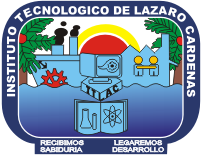 Conceptos Básicos del ProtocoloTaller de investigación IIMarco Antonio garduño medina28/02/17Objetivo GeneralDebe reflejar la esencia del planteamiento del problema y la idea expresada en el título del proyecto de investigación. (Bernal, 2010)